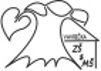 Súhlas so spracovaním osobných údajovv zmysle ust. §14 zákona č. 18/2018 Z. z. o ochrane osobných údajovJa, dole podpísaný zákonný zástupca:meno a priezvisko zákonného zástupcu  (otca): .......................................................................................................meno a priezvisko zákonného zástupcu  (matky): ...................................................................................................  meno a priezvisko zákonného zástupcu: .................................................................................................................                                                                             (zákonný zástupca v prípade zverenia dieťaťa do výchovy)DIEŤAŤA/ŽIAKA: meno a priezvisko:  ....................................................... dátum narodenia:..................................  týmto dávam/-e ZŠ s MŠ Vavrečka 204, IČO: 37903098, dobrovoľný súhlas na spracúvanie jeho osobných údajov za účelom:        Súhlasím /         Nesúhlasím so zverejňovaním mena, priezviska a triedy na webovej stránke školy www. msvavrecka.webnode.sk,    www.zsvavrecka.edupage.org ;       Súhlasím /      Nesúhlasím s uvedením osobných údajov dieťaťa/žiaka (meno, priezvisko, dátum narodenia, trieda, škola) na súpisku pre rôzne školské aj mimoškolské súťaže, ktoré sú potrebné na zaradenie dieťaťa do jednotlivých súťažných kategórií aj podľa veku;        Súhlasím /          Nesúhlasím s uvedením a sprístupnením osobných údajov dieťaťa/žiaka (meno, priezvisko,  trieda, škola, dátum narodenia) na účely poistenia, ubytovania, cestovných zliav na školských výletoch, kurzoch, ,,školy v prírode“,  plaveckého výcviku, lyžiarskeho výcviku, či iných školských akciách;        Súhlasím  /         Nesúhlasím s uvedením a sprístupnením osobných údajov dieťaťa/žiaka (meno, priezvisko, trieda, škola) pre zľavy do múzea, divadla, kina, ZOO a iných inštitúcií navštívených počas školských akcií;         Súhlasím /        Nesúhlasím so zverejňovaním literárnych, výtvarných, hudobných diel, respektíve ručných prác, ako aj s uvedením osobných údajov dieťaťa/žiaka (meno, priezvisko, trieda, škola, vek) v masovokomunikačných médiách, napr. v školskom časopise, na webovej stránke školy                                                 www. msvavrecka.webnode.sk,   www.zsvavrecka.edupage.org ;       Súhlasím  /         Nesúhlasím so zverejňovaním osobných údajov dieťaťa/žiaka (meno, priezvisko, trieda, škola) pri zverejňovaní výsledkov dosiahnutých v rôznych školských súťažiach;  	Súhlasím  /         Nesúhlasím so zverejňovaním fotografií, videonahrávok dieťaťa/žiaka z akcií a podujatí školy, akadémií, športových a iných súťaží v školskom časopise, v obecných novinách Vavrečník, na webovej stránke zriaďovateľa www.vavrecka.sk, na webovej stránke školy  www. msvavrecka.webnode.sk,   www.zsvavrecka.edupage.org          Súhlasím /         Nesúhlasím so zverejňovaním fotografie, mena, priezviska, triedy, histórie priebehu štúdia dieťaťa/žiaka pri zverejňovaní v ročenkách;  	       Súhlasím /         Nesúhlasím s poskytnutím osobných údajov dieťaťa/žiaka v rozsahu: meno, priezvisko a trieda spoločností KOMENSKY, s.r.o., so sídlom Park mládeže 1/360 040 01 Košice, IČO: 43908977 za účelom registrácie na portáli www.bezkriedy.sk., spoločnosti Interaktívna škola, s r. o., so sídlom Sládkovičova 1, 080 01 Prešov, IČO: 45888329 za účelom registrácie na portáli www.programalf.sk 	Súhlasím  /	Nesúhlasím so spracúvaním osobných údajov dieťaťa/žiaka v rozsahu: meno, priezvisko, trieda za účelom vytvorenia e-mailového konta, slúžiaceho na zabezpečenie výchovno-vzdelávacieho procesu prostredníctvom dištančnej formy.Doba trvania súhlasu: Predmetný súhlas sa udeľuje do skončenia školskej dochádzky dieťaťa/žiaka v ZŠ s MŠ Vavrečka 204. Súhlas so spracovaním osobných údajov obsiahnutých v bodoch 7. a 8. platí, kým trvá ich účel spracovania. Dovtedy majú zákonní zástupcovia možnosť akýkoľvek bod súhlasu písomne a/alebo elektronicky odvolať. Po skončení školskej dochádzky bude predmetný súhlas uchovaný u prevádzkovateľa po dobu stanovenú v registratúrnom pláne/poriadku.Povinné informovanie:Spracúvanie osobných údajov sa riadi nariadením GDPR a zákonom SR č. 18/2018 Z. z. o ochrane osobných údajov a o zmene a doplnení niektorých zákonov (ďalej len: „zákon o ochrane osobných údajov“). Som si vedomý svojich práv, ktoré sú uvedené čl. 12 až čl. 23 Nariadenia GDPR, ktoré upravujú, resp. konkretizujú povinnosti prevádzkovateľa pri uplatňovaní práv dotknutých osôb. Prehlásenie prevádzkovateľa: ZŠ s MŠ Vavrečka 204 prehlasuje, že zaistením ochrany práv dotknutých osôb poveril externým výkonom Zodpovednej osoby (DPO/ZO) spoločnosť Osobnyudaj.sk, s.r.o., ktorá na webovej stránke školy zverejnila všetky povinné informácie nachádzajúce sa v zákone o ochrane osobných údajov a zaviedla transparentný systém zaznamenávania bezpečnostných incidentov a akýchkoľvek otázok zo strany dotknutej osoby, ako aj iných osôb. Jednotlivé informácie sa môže dotknutá osoba dozvedieť priamo na stránke externej zodpovednej osoby: www.osobnyudaj.sk/informovanie. V prípade, že dotknutá osoba sa nevie s informáciami oboznámiť prostredníctvom internetu, je povinné informovanie možné prevziať v papierovej podobe u riaditeľky školy.Vyhlásenie dotknutej osoby:  Zákonní zástupcovia svojim vlastnoručným podpisom vyhlasujú a potvrdzujú,  že sa pred podpisom oboznámili so všetkými informáciami uvedenými v tomto dokumente, najmä s právami dotknutej osoby podľa čl. 12 až čl. 23 Nariadenia GDPR. Uvedené informácie sú pre zákonných zástupcov zrozumiteľné a ich obsahu porozumeli. Uvedené informácie sú pre zákonných zástupcov prístupné u prevádzkovateľa a/alebo zodpovednej osoby.Dátum: ............................... 	......................................................................                                                                                                                vlastnoručný podpis zákonného zástupcu (otca)Dátum: ............................... 	......................................................................     vlastnoručný podpis zákonného zástupcu (matky) Dátum: ............................... 	...................................................................... vlastnoručný podpis zákonného zástupcu								          (v prípade zverenia dieťaťa do výchovy)	Upozornenie:Ak niektorý zo zákonných zástupcov dieťaťa/žiačky nemôže tento súhlas podpísať, oboznámi s uvedenou skutočnosťou aj druhého zákonného zástupcu v zmysle zákona č. 36/2005 Z. z. zákona o rodine a o zmene a doplnení niektorých zákonov v znení neskorších predpisov.